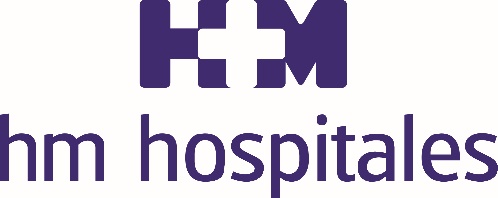 En respuesta a las demandas provocadas por la vivencia de la pandemiaHM HOSPITALES EN MADRID PONE EN MARCHA LA UNIDAD DE ATENCIÓN PSICOLÓGICA PERSONALIZADA Este servicio estará coordinado por la Dra. Natalia Moreno, psicóloga clínica con una extensa experiencia asistencial en situaciones de crisis y que ha sido directora gerente de en la Asociación de Víctimas del Terrorismo (AVT) La Unidad centraliza su actividad en la terapia individual en HM Puerta del Sur y HM Madrid, en HM Gabinete Velázquez y de forma online para las terapias grupales  Mujer de entre 18 y 46 años, diagnosticada por ansiedad y con alguna relación con el COVID-19 es el perfil más recurrente para este servicio El personal sanitario se convierte en un colectivo que demanda este tipo de servicios de apoyo psicológico por su exposición directa a las consecuencias de la pandemia Madrid, 25 de mayo de 2021. La vivencia traumática, en mayor o menor medida, ocasionada por la COVID-19 ha disparado la necesidad de apoyo psicológico por parte de la ciudadanía. Del mismo modo, las problemáticas que tradicionalmente buscan respuestas en la atención psicológica no han disminuido en esta época, sino que han aumentado. Como respuesta a esta realidad social HM Hospitales en Madrid ha decidido poner en marcha la Unidad de Atención Psicológica Personalizada.“Llevamos un año y medio con una nueva realidad social, sanitaria y económica provocada por la pandemia, que nos ha obligado a vivir realidades y situaciones en muchos casos extremos. Desde la Dirección de HM Hospitales en Madrid hemos detectado que tanto los pacientes como los profesionales sanitarios necesitan respuestas individualizadas en el campo de Psicología, y hemos dado un paso adelante en este sentido con la creación en esta nueva Unidad de Atención Psicológica Personalizada”, señala el Dr. Santiago Ruiz de Aguiar, director territorial de HM Hospitales en Madrid Este nuevo servicio estará coordinado por la Dra. Natalia Moreno, psicóloga clínica con una extensa experiencia asistencial en situaciones de crisis y que ha sido directora gerente de la Asociación de Víctimas del Terrorismo (AVT). La unidad inicialmente estará presente en los hospitales universitarios HM Puerta del Sur, HM Madrid, en HM Gabinete Velázquez para las terapias individuales y vía online para la terapia grupal.Perfil de pacienteAunque este nuevo servicio está abierto a todo tipo de personas, la unidad ha detectado que el perfil que con más recurrencia acude al psicólogo es mujer de entre 18 y 46 años, diagnosticada por ansiedad y con alguna relación con el COVID-19. “Debido a la pandemia, sabemos que hay un sector de la población que desarrollará cuadros de ansiedad, alteración del estado de ánimo y trastorno por estrés postraumático. De hecho, un estudio publicado por la Confederación Española de Salud Mental en 2021 indica que, en los meses de la pandemia, la prevalencia de la ansiedad en mujeres ha sido del 33% y de la depresión del 28%. Esta tendencia también lo confirma el Centro de Investigaciones Sociológicas (CIS), que destaca que más del doble de quienes han acudido a estos servicios de salud mental son mujeres”, destaca la Dra. Moreno.La COVID-19 marca un periodo de actualidad para este servicio como respuesta a las demandas que plantean los pacientes. En ese sentido, la vivencia de la pandemia y sus consecuencias como el aislamiento han supuesto un desencadenante psicológico en campos como lo laboral, lo social o la pareja, provocando cuadros de ansiedad y bajo estado de ánimo.Otro de las demandas que se reclaman para esta unidad va un paso más allá y se circunscribe a los pacientes a los que la COVID-19 en sí ha supuesto un problema directo como los propios enfermos y los fallecidos o sus familiares y que se vehiculizan a en problemas como la hipocondría, el miedo al contagio o la ansiedad ante la incertidumbre.Profesionales sanitariosEl otro gran colectivo al que va dirigido especialmente esta unidad hace referencia a los profesionales sanitarios, ya que ha estado expuesta con una mayor intensidad, duración y frecuencia al virus, además de tener que vivir las consecuencias negativas generales que esta pandemia. En primer lugar, debido al aumento de la demanda asistencial, ha provocado mayores situaciones de estrés, irritabilidad y nerviosismo, a lo que hay que sumar el grado de exposición al virus y el miedo a enfermar y a contagiarlo a sus seres queridos. En segundo lugar, han tenido que manejar situaciones para las que en muchas ocasiones no estaban preparados o no tenían experiencia y, además, han tenido que manejar situaciones y vivencias marcadas por dilemas morales y éticos, la falta de medios, la sobrecarga de trabajo y la incertidumbre. “Toda esta situación puede hacer que se desarrolle en los sanitarios ansiedad, irritabilidad, impotencia, frustración o tristeza. En los casos más graves es posible que aparezcan diferentes trastornos psicológicos como trastornos de ansiedad, estado de ánimo, consumo de sustancias o estrés postraumático”, concluye la Dra. Moreno.“Es un servicio novedoso desde el punto de vista que aporta una mayor accesibilidad y se adapta a las necesidades de cada persona, independientemente de la problemática, de la intensidad, gravedad o duración de esta. Ya que ofrece tanto tratamientos y terapias individualizadas, como terapias grupales psicoeducativas dirigidas a toda la población que quiera o necesita adquirir estrategias o recursos para afrontar determinados problemas o situaciones de su vida”, señala la Dra. Moreno.Esa capacidad de accesibilidad y adaptación definida en el formato de las terapias es uno de los puntos fuertes de esta unidad que apuesta por la personalización como metodología de trabajo. De entrada, la terapia individual va dirigida aquellas personas que presenten cierto grado de sintomatología psicológica, malestar o un trastorno psicológico, y que esta esté interfiriendo en diferentes aspectos de su vida. “La unidad se centra en abordar la ansiedad, el estrés, el bajo estado de ánimo, los problemas de pareja, sexuales, de familia, la relación entre padres e hijos, la conducta alimentaria, el duelo, los traumas o las problemáticas relacionadas con la COVID-19”, define la Dra. Moreno.Por otro lado, la terapia grupal se orienta a dotar a los pacientes de estrategias y recursos para poder afrontar de una forma más adaptativa sus problemas y cambios. Además, y al hilo de la realidad actual, las sesiones se realizan mediante videollamada, por lo que se evitan desplazamientos innecesarios y los riesgos derivados de compartir un espacio físico. Inicialmente se han planteado diversos grupos en los que problemas de total actualidad como la gestión y el manejo de las consecuencias psicológicas derivadas del COVID-19, o la ansiedad y el estado de ánimo están incorporada a la oferta asistencial. “Esta terapia es más de corte psicoeducativo, las personas que deciden participar en el grupo no tienen por qué presentar problemas psicológicos concretos, simplemente quieren adquirir estrategias y recursos para afrontar determinadas situaciones que pueden estar sucedido”, afirma la Dra. Moreno. En este sentido, ya se está conformando un conjunto de profesionales sanitarios de HM Hospitales para terapia grupal, ya que este nuevo servicio asistencial se está también promocionando de manera interna.  La citación para esta unidad se puede realizar en el teléfono: 900 10 29 24.HM HospitalesHM Hospitales es el grupo hospitalario privado de referencia a nivel nacional que basa su oferta en la excelencia asistencial sumada a la investigación, la docencia, la constante innovación tecnológica y la publicación de resultados.Dirigido por médicos y con capital 100% español, cuenta en la actualidad con más de 5.000 trabajadores laborales que concentran sus esfuerzos en ofrecer una medicina de calidad e innovadora centrada en el cuidado de la salud y el bienestar de sus pacientes y familiares.HM Hospitales está formado por 42 centros asistenciales: 16 hospitales, 4 centros integrales de alta especialización en Oncología, Cardiología, Neurociencias y Fertilidad, además de 22 policlínicos. Todos ellos trabajan de manera coordinada para ofrecer una gestión integral de las necesidades y requerimientos de sus pacientes.Más información para medios:DPTO. DE COMUNICACIÓN DE HM HOSPITALESMarcos García Rodríguez Tel.: 914 444 244 Ext 167 / Móvil 667 184 600 E-mail: mgarciarodriguez@hmhospitales.comMás información: www.hmhospitales.com